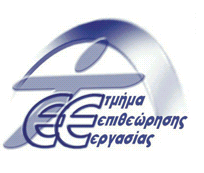 Αίτηση ΓΙΑ ΕΓΚΡΙΣΗ ΩΣΣΥΝΤΗΡΗΤΗΣ ΑΝΕΛΚΥΣΤΗΡΩΝΚανονισμός 9(1) των περί Ασφάλειας και Υγείας στην Εργασία(Λειτουργία, Συντήρηση και Έλεγχος Ανελκυστήρων) Κανονισμών του 2012Με την παρούσα αίτηση ζητώ όπως εγκριθώ από τον Αρχιεπιθεωρητή ως Συντηρητής Ανελκυστήρων σύμφωνα με τον Κανονισμό 9 των περί Ασφάλειας και Υγείας στην Εργασία (Λειτουργία, Συντήρηση και Έλεγχος Ανελκυστήρων) Κανονισμών και υποβάλλω συνημμένα τα πιο κάτω:Στην περίπτωση που εγκριθώ, τα στοιχεία της έγκρισής μου θα καταχωρηθούν στο Μητρώο Συντηρητών Ανελκυστήρων. Περαιτέρω, σύμφωνα με τις πρόνοιες του περί Επεξεργασίας Δεδομένων Προσωπικού Χαρακτήρα (Προστασία του Ατόμου) Νόμου του 2001 και οποιωνδήποτε Νόμων τον τροποποιούν ή αντικαθιστούν, το Τμήμα Επιθεώρησης Εργασίας ενημερώνει ότι κάποια από τα προσωπικά δεδομένα τα οποία περιλαμβάνονται στην παρούσα αίτηση, ενδέχεται να ανακοινωθούν σε τρίτους, π.χ. ιδιοκτήτες ανελκυστήρων, εργοδότες και αυτοεργοδοτούμενα πρόσωπα, με οποιονδήποτε τρόπο ή μέσο κρίνει χρήσιμο το Τμήμα Επιθεώρησης Εργασίας π.χ. στην ιστοσελίδα του Τμήματος.Επίσης, σε περίπτωση που εγκριθώ και πριν την έκδοση του σχετικού Πιστοποιητικού, δεσμεύομαι να καταβάλω το πρώτο ετήσιο τέλος άσκησης επαγγέλματος (Παράρτημα V, σημείο 2).Περαιτέρω, δεσμεύομαι να τηρώ τις υποχρεώσεις που μου επιβάλλονται μέσω των περί Ασφάλειας και Υγείας στην Εργασία (Λειτουργία, Συντήρηση και Έλεγχος Ανελκυστήρων) Κανονισμών και ιδιαίτερα από τον Κανονισμό 12.Σύμφωνα με τον Κανονισμό 9(5), οποιοδήποτε πρόσωπο δεν τύχει της έγκρισης του Αρχιεπιθεωρητή για εγγραφή στο Μητρώο Συντηρητών Ανελκυστήρων ή διαγραφεί από το Μητρώο Συντηρητών Ανελκυστήρων, μπορεί, εντός 30 ημερών από την ημερομηνία γνωστοποίησης της απόφασης του Αρχιεπιθεωρητή, να προσφύγει εγγράφως στον Υπουργό Εργασίας και Κοινωνικών Ασφαλίσεων για ακύρωση ή τροποποίηση της απόφασης του Αρχιεπιθεωρητή.Παράρτημα της Αίτησης(συμπληρώνεται ένα φύλλο για κάθε πρόσωπο της ομάδας του αιτητή)Επωνυμία προσώπου φυσικού ή νομικού():Όνομα εκπροσώπου του αιτητή που υπογράφει την αίτηση:Ταχυδρομική διεύθυνση:Διεύθυνση επικοινωνίας:(μόνο εάν είναι διαφορετική από την ταχυδρομική διεύθυνση)Τηλέφωνο:Τηλεομοιότυπο:Ηλεκτρονική Διεύθυνση:Ιστοσελίδα:Α. 	ΓενικάΑ. 	ΓενικάΑ. 	ΓενικάΑ. 	Γενικά1.Αντίγραφο Πιστοποιητικού Εγγραφής από τον Έφορο Εταιρειών (νομικά πρόσωπα μόνο).2.Οργανόγραμμα (νομικά πρόσωπα μόνο).3.Δήλωση συμμόρφωσης προς τις πρόνοιες του Παραρτήματος VI, σημεία 3.2 και 4.2.5.Πολύ καλή γνώση της νομοθεσίας που διέπει τα θέματα της εγκατάστασης, της λειτουργίας και της συντήρησης των ανελκυστήρων καθώς και της ασφάλειας και υγείας στην εργασία. (Παράρτημα VI, σημείο 3.3).6.Αντίγραφο απόδειξης πληρωμής τέλους εξέτασης της αίτησης (Παράρτημα V)7.Κατάσταση εξοπλισμού για τον αριθμό, τύπο και μεγέθη ανελκυστήρων που θα συντηρεί ο αιτητής (Παράρτημα VI, σημείο 4.1).8.Τυχόν άλλα προσόντα / πληροφορίες / δεδομένα / στοιχεία που ο αιτητής επιθυμεί να θέσει υπόψη του Αρχιεπιθεωρητή.  Συγκεκριμένα, υποβάλλονται τα ακόλουθα έγγραφα:(α)(β)(γ)(δ)(ε)Β. 	Εκπαίδευση και επαγγελματική εμπειρία του αιτητήΒ. 	Εκπαίδευση και επαγγελματική εμπειρία του αιτητήΒ. 	Εκπαίδευση και επαγγελματική εμπειρία του αιτητή1.Αντίγραφο τίτλου τριτοβάθμιας εκπαίδευσης τριετούς κύκλου σπουδών σε κλάδο της μηχανικής επιστήμης για το Συντηρητή Ανελκυστήρα (Παράρτημα VI, σημείο 2.1, πρώτη παράγραφος), καιΒεβαίωση πρακτικής εμπειρίας στη συντήρηση ή την εγκατάσταση ανελκυστήρων τουλάχιστον για 5 έτη (Παράρτημα VI, σημείο 2.1, πρώτη παράγραφος).ή2.Αντίγραφο τίτλου ανώτερης δευτεροβάθμιας σχολής τεχνικής και επαγγελματικής εκπαίδευσης σε κλάδο της ηλεκτρολογίας, ηλεκτρονικής ή μηχανολογίας (Παράρτημα VI, σημείο 2.1, δεύτερη παράγραφος), καιΒεβαίωση άσκησης του επαγγέλματος του συντηρητή ανελκυστήρα για διάστημα μεγαλύτερο των 8 ετών πριν από την ημερομηνία έναρξης ισχύος των Κανονισμών (Παράρτημα VI, σημείο 2.1, δεύτερη παράγραφος).3.Βιογραφικό Σημείωμα του Συντηρητή Ανελκυστήρων.4.Αντίγραφα βεβαιώσεων θεωρητικής επιμόρφωσης και πρακτικής κατάρτισης σε θέματα τεχνικών προδιαγραφών και μεθόδων συντήρησης για τους τύπους και τα μεγέθη των ανελκυστήρων που θα συντηρεί συνολικής διάρκειας τουλάχιστον 50 ωρών για καθένα από το προσωπικό του αιτητή (Παράρτημα VI, σημείο 3.1).Γ. 	Εκπαίδευση και επαγγελματική εμπειρία του προσωπικού του αιτητή (Παράρτημα VI, σημείο 1.1) ()Γ. 	Εκπαίδευση και επαγγελματική εμπειρία του προσωπικού του αιτητή (Παράρτημα VI, σημείο 1.1) ()Γ. 	Εκπαίδευση και επαγγελματική εμπειρία του προσωπικού του αιτητή (Παράρτημα VI, σημείο 1.1) ()1.Αντίγραφο τίτλου ανώτερης δευτεροβάθμιας σχολής τεχνικής εκπαίδευσης σε κλάδο της ηλεκτρολογίας, ηλεκτρονικής ή μηχανολογίας ή ανώτερης δευτεροβάθμιας σχολής γενικής εκπαίδευσης (Παράρτημα VI, σημείο 2.2 (α) και (β)), καιΑντίγραφο βεβαίωσης πρακτικής εμπειρίας στη συντήρηση ή/και εγκατάσταση ανελκυστήρων διάρκειας τουλάχιστον 2 ετών (Παράρτημα VI, σημείο 2.2).ή2.Αντίγραφο τίτλου κατώτερης δευτεροβάθμιας σχολής, καιΒεβαίωση πρακτικής εμπειρίας στη συντήρηση ανελκυστήρων τουλάχιστον για 3 έτη (Παράρτημα VI, σημείο 2.2).3.Βιογραφικό Σημείωμα για καθένα από το προσωπικό του Συντηρητή Ανελκυστήρων.4.Αντίγραφα βεβαιώσεων θεωρητικής επιμόρφωσης και πρακτικής κατάρτισης σε θέματα τεχνικών προδιαγραφών και μεθόδων συντήρησης για τους τύπους και τα μεγέθη των ανελκυστήρων που θα συντηρούνται συνολικής διάρκειας τουλάχιστον 50 ωρών για καθένα από το προσωπικό του Συντηρητή Ανελκυστήρων (Παράρτημα VI, σημείο 3.1).Υπογραφή------------------------------------------------------Όνομα υπογράφοντος----------------------------------------------------------------------------Όνομα αιτητή για νομικά πρόσωπα μόνο----------------------------------------------------------------------------------------------------Ημερομηνία----------------------------------Σφραγίδα για νομικά πρόσωπα μόνο(χώρος σφράγισης)Γ. 	Εκπαίδευση και επαγγελματική εμπειρία του προσωπικού() του αιτητή (Παράρτημα VI, σημείο 1.1)Γ. 	Εκπαίδευση και επαγγελματική εμπειρία του προσωπικού() του αιτητή (Παράρτημα VI, σημείο 1.1)Γ. 	Εκπαίδευση και επαγγελματική εμπειρία του προσωπικού() του αιτητή (Παράρτημα VI, σημείο 1.1)Όνομα προσώπου που περιλαμβάνεται στο προσωπικό του αιτητή:……………………………………………………………………………1.Αντίγραφο τίτλου ανώτερης δευτεροβάθμιας σχολής τεχνικής εκπαίδευσης σε κλάδο της ηλεκτρολογίας, ηλεκτρονικής ή μηχανολογίας ή ανώτερης δευτεροβάθμιας σχολής γενικής εκπαίδευσης (Παράρτημα VI, σημείο 2.2 (α) και (β)), καιΑντίγραφο βεβαίωσης πρακτικής εμπειρίας στη συντήρηση ή/και εγκατάσταση ανελκυστήρων διάρκειας τουλάχιστον 2 ετών (Παράρτημα VI, σημείο 2.2).ή2.Αντίγραφο τίτλου κατώτερης δευτεροβάθμιας σχολής, καιΒεβαίωση πρακτικής εμπειρίας στη συντήρηση ανελκυστήρων τουλάχιστον για 3 έτη (Παράρτημα VI, σημείο 2.2).3.Βιογραφικό Σημείωμα.4.Αντίγραφα βεβαιώσεων θεωρητικής επιμόρφωσης και πρακτικής κατάρτισης σε θέματα τεχνικών προδιαγραφών και μεθόδων συντήρησης για τους τύπους και τα μεγέθη των ανελκυστήρων που θα συντηρούνται συνολικής διάρκειας τουλάχιστον 50 ωρών (Παράρτημα VI, σημείο 3.1).